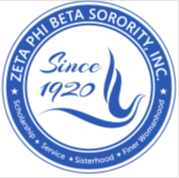 Zeta Phi Beta Sorority, Incorporated2022 Scholarship Application Mu Rho Zeta Chapter – Akron, Ohio Our HistoryZeta Phi Beta Sorority, Incorporated was founded on the campus of Howard University on January 16, 1920 by five phenomenal women. These five women, Arizona Cleaver Stemmons, Viola Tyler Goings, Myrtle Tyler-Faithful, Pearl Anna Neal and Fannie Pettie-Watts were trailblazers who transcended the bounds of finer womanhood and were the foundation of a sisterhood that now spans the globe encompassing more than 125,000 members.Zeta Phi Beta Sorority, Incorporated was founded on the ideals of Scholarship, Service, Sisterly Love and Finer Womanhood. With these ideals, Zeta Phi Beta Sorority, Incorporated has set a tradition of “firsts”, such as   the first Greek lettered organization to charter a chapter in Africa, form auxiliary groups, and establish a national headquarters.   Zeta Phi Beta Sorority, Incorporated is the first and only Black Greek lettered organization to be constitutionally bound to a fraternity, Phi Beta Sigma Fraternity, Incorporated.  Mu Rho Zeta Chapter is the Akron area Graduate/Alumni Chapter serving the Akron community since 1983.  The Chapter comprises of college educated professional women residing in the Summit, Stark, Cuyahoga, Trumbull & Mahoning county areas. The ideals of Zeta Phi Beta Sorority, Incorporated are reflected in the Sorority’s national and local programs for which its members and auxiliaries have devoted immeasurable hours of volunteer service.Scholarship DescriptionsThe Barbara Whaley Scholarship $1000Granted to a graduating high school senior who has made a commitment to academic excellence.The Ruth Travis Scholarship $1000Granted to a graduating high school senior who has made a commitment to community service and has participated in extra-curricular activities such as varsity sports, clubs or youth groups.The Dove Scholarship $500Granted to a non-traditional student pursuing a Bachelor’s or advance degree who is 25 years of age or older and involved in extra-curricular activities and/or community service.The White Rose Scholarship $500Granted to a collegiate student that is pursuing a Bachelor’s degree and involved in extra-curricular activities and/or community service.Criteria to ApplyApplicants can be male or female, under-represented minority students (African-Americans, Hispanic/Latino, Asian/Pacific-Islander and Native Americans) focused.Applicants must reside in Summit, Stark, Portage, Mahoning, & Trumbull Counties.Following submission and review of all scholarship applications, the successful candidates will be notified via email and contacted by phone for confirmation. Successful candidates must also attend the annual event hosted by the chapter to receive the awarded Scholarship. Application requirements *Please send the following documents accompanied with the completed application form:Academic Achievement – 2.5 grade point average or higher to apply.  All applications must include official transcript.2.  Two (2) Letters of RecommendationHigh school teacher, advisor, counselor, principal or college professorNon-family member 3.  Essay – 500 words minimum regarding how this scholarship will help/support your academic goals. Deadline:  All materials must be postmarked by February 18, 2022Email application materials to:murhozetascholarship@gmail.comOr Mail application materials to:Zeta Phi Beta Sorority, Inc.Mu Rho Zeta ChapterAttn:  Scholarship CommitteeP.O. Box 382Akron, OH  44309-0282Scholarship Application Form Contact Information_____________________________________________________	Applicant’s Name						       Phone #										__Address_____________________________________________________City                                                                                 Postal Code_____________________________________________________Email: Please circle ethnicity below: African-American              Hispanic/Latino            Asian/Pacific-Islander              Native AmericanName of Scholarship Applying for:  High School Applicant Section___________________________________________________________________________________________High School  ___________________________________________________________________________________________Address _________________________________________________________________Principal __________________                      ____________________________________High School Graduation Date                                      Cumulative GPA (must be at least 2.5 on a 4.0 scale) _________________________________________________________________College/University Attending in Fall:  College Applicant SectionCurrent College/UniversityMajorAddress______________________________________                       ______________________Cumulative GPA (must be at least 2.5 on a 4.0 scale)                                 Anticipated Graduation DateExtra-Curricular Activities – may use an additional sheet if neededHonors AwardsSportsOther Essay Requirements In a 500-word minimum essay please describe your personal and career goals including how this scholarship will enhance your ability to achieve your goals. Please type essay on additional sheet(s) in Times Roman font, 12 point and place your name on the top of each sheet. Acknowledgment I, _____________________________, do hereby certify that the information contained on the attached application is both true and accurate.  I also give permission for Zeta Phi Beta Sorority, Incorporated, Mu Rho Zeta Chapter, or a representative thereof, to verify the information with my school and/or employer, for the sole purpose of awarding the scholarship. Furthermore, I hereby understand that any information submitted falsely will result in forfeiture of the scholarship funds. ___________________________________                             __________________Applicant’s Signature                                                                                                        Date ___________________________________                             __________________Parent/Guardian’s Signature (if under 18 years of age)                                           Date